						AJRSA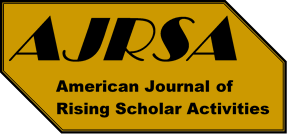 American Journal of Rising Scholar ActivitiesA Purdue University, peer and editor reviewed,undergraduate STEM research and activities journalTemplate for American Journal of Rising Scholars Activities Paper Use this template for correct online indexing and searches. Please follow these instructions. Processing time is delayed when these instructions are not followed.The tables below are necessary for online indexing of author names. They will not be printed with your paper.The title, abstract, keywords, etc. of your paper must have certain Word styles for online searches.There are instructions below about fonts, styles, and references. Use Times New Roman font for text except inside figures. Within figures, use a sans serif font, such as Arial, for clarity; however, the caption under the figure should be Times New Roman. For citations in the text, use the name, date system.  For the references section at the end of the paper, use APA 6th style. Revised 5/27/2020.Author 1 (one author only)Affiliation for Author 1 List all authors, then all addresses, using superscripts as needed.Written for paper submission to:American Journal of Rising Scholar ActivitiesPurdue UniversityWest Lafayette, Indiana  USAAbstract.  The abstract is often the only part of the paper to be read, so include your major findings in a useful and concise manner. Include a problem statement, objectives, brief methods, quantitative results, and the significance of your findings. The abstract should be no more than 250 words long.Keywords.  Put keywords in alphabetical order. List both specific and general terms that will aid in searches.Instructions (delete all instructions, blue text, on all pages )This Microsoft Word document includes particular Word styles, provided by AJRSA, that are required for internet search indexing of your paper. The same Word styles provide a professional appearance. If you type or paste your material into the correct places (in the index boxes and at “Click here...”) the styles will be correct automatically.You can see the styles in Word on the Home tab in the Styles section. To see styles next to your text, go to File / Options / Advanced. In the Display section, in the box beside “Style area pane width in Draft and Outline views,” enter a value of “1” and select “OK.” On the View tab, select “Draft.” Styles will appear to the left.Do not change the AJRSA styles for the indexing boxes, title, authors, address, conference information, abstract, keywords, and references. The default, required, style names for these elements are Authors, Affiliation, Meeting Info, Paper Number, Title, Author(s), Address, Conf Name, Conf Sponsor, Conf Location, Conf Date, Other Pres, Abstract, Keywords, Ref Title, and Ref Listing. AJRSA styles for the body of your paper are Normal, Heading 1, Heading 2, Heading 3, Equation, Figure, Figure Caption, List Bullet, List Number, Table Caption, Table Contents, and Footnote. You may use other styles in the body of your paper.Click these links for additional information about Word Styles and for other information for authors.Main Body (main headings use this “Heading 1” style)Start a new paragraph with a single click of the Enter key, without a tab. Paragraphs will be indented.Use styles for normal text, headings, figures, tables, captions, lists, etc. You may also use italics, bold, underlines, superscripts and subscripts. Generally use the Times New Roman font. For Greek letters and special symbols, use the Symbol font where possible. Avoid unusual symbols.Type your text, highlight it, and select the appropriate style from the Styles tab. The text will change to the proper format when you apply the style.Citations in the body of the text use the name, date system. For example, “Brown (2016) stated that... while others (Smith, 2011; Smith and Jones, 2013; Jones et al., 2014) found that....”.Secondary Headings (this text is in the “Heading 2” style)Safety Emphasis (this text is in the “Heading 3” style)You are urged to discuss the effects of your research, concept, design, technique, material, etc., on personal safety, if applicable. In what ways did you consider safety in your project? How will your work improve safety? What precautions do you plan or recommend for eliminating the adverse effects?EquationsUse the Word “Equation” style. Plain text may be used for a simple equation. MathType is preferred for equations, but you may use the built-in Word equation editor. Put the equation reference number outside the equation editor box. Tabs are set up to center the equation and to place the equation number at the right margin.This is a plain text equation using the “Equation” style, with tabs before and after:	E = mc2	(1)where E = kinetic energym = massc = the speed of lightFigures (graphics, photos, charts, etc.)Figures generally follow the paragraph where they are first mentioned. Use the Word “Figure” style for the image. Have a caption under each figure using the Word “Figure Caption” style. See example below.The Word drawing canvas is best avoided. Only use it when absolutely necessary, namely, to constrain floating pieces, such as arrows, within a figure.For digital camera images (JPEG), use the medium or large file setting, not the small file (low quality) setting. For scans and other images, use 600 dpi for black and white line art or 300 dpi for color or grayscale. Higher resolution will not increase the quality of the published image.Color figures will display in color in the web version but are printed in grayscale. Please print your color figures as grayscale and verify that they can be interpreted correctly, since the loss of color may make lines and gradients indistinguishable.The font used inside a figure is different than the font used for the text of this paper or the figure caption. Use a sans serif font, such as Arial, for all lettering inside figures to provide better clarity. After making the image the size you want, the font within the figure should be 6 to 8 points. The caption uses Times New Roman font.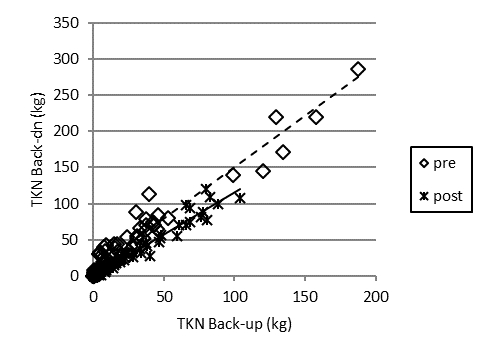 Figure 1. Use the “Figure Caption” style for the caption below each figure. The figure caption should be separate from the graphics image. You may put your figures in tables to aid layout. Use Times New Roman font for this figure caption.TablesTables generally follow the paragraph where they are first mentioned. Tables use the “Table Contents” style. The caption at the top of each table uses the “Table Caption” style.Table 1. Use the “Table Caption” style for the text. Material in the table uses the “Table Contents” style. Use the Word table tools or copy tables from Excel.ListsYou may use the “List Bullet” or “List Number” styles for your lists. Type the list, pressing Enter between items. Select all the listed items and apply the style. If Word forces text into the list against your wishes, press Backspace or select the text and make it “Normal” style.This uses the “List Bullet” style. Use bullets for lists unless numbering is necessary.This uses the “List Number” style. Use a numbered list only when the list represents a sequence, such as the steps in a procedure.Conclusion (uses “Heading 1” style)The Conclusion or Summary section restates the major findings and suggests further research. It is the last main heading before the references.Acknowledgements (uses “Heading 2” style)Put any acknowledgements, such as thanks to contributing individuals or organizations, here.References (uses “Heading 1” style)This section (for all references) uses the APA 6th style.  Reference citations in the text use the name, date system. See those examples in the “Main Body” section above.  NEW—In this section, we encourage the use of EndNote (preferred) or the Microsoft Word References tool in Word 2007 and later. See this video or these instructions. Choose APA 6th style and the ISO abbreviations for journal names (LTWA). JabRef (free download) can automate journal abbreviations for the ISO standard. JabRef can export references to “MS Office 2007 (*.xml)” that can easily be imported into Word References.If you use the Word References tool or EndNote and select APA 6th, all of the details of format described below will be done for you automatically when you create a bibliography. Make it the “Ref Listing” Word style to create the indents. For those of you NOT using EndNote or Word References tool, please compose your reference entries following the examples below, which follow the APA 6th style, and put the references in alphabetical order. (Word will do this for you under the Paragraph function).Make the reference list the “Ref Listing” style. List author names with last name first, then initials. List up to seven authors per author group; for sources with more than seven authors list the first six names, then an ellipsis (periods and spaces, . . . ), then the name of the last author, as in the first example. For all titles, capitalize the only the first word, the first word after a colon or dash, and proper nouns. Titles of books and journals are italicized; other titles (book chapters, journal articles, papers from a meeting, reports, standards) are not italicized. Do not use a period after a URL.Examples:Journal ArticleFirstauthor, A. B., Second-Author, E., Thirdauthor, F. G., Fourth, H. I., Fifthauthor, J., Sixthauthor, K.L., . . . Lastauthor, Z. (2017). Title of journal article: Capitalize after colon. Appl. Eng. Agric., 578(12), 5-10. http://doi.org/10.1111/11111BookLastname, A. B., & Jones Jr., C. D. (2014). Book title. Location of publisher: Publisher. Surname, X. B., Author, C. D., & Jones Jr., E. (2017). Book title (2nd ed., Vol. 3). St. Joseph, MI: ASABE.Section of a BookAuthor, A., & Secondauthor, B. C. (2017). Section or chapter title. In Book title (pp. 17-34). Washington, DC: USEPA. Retrieved from www.epa.abcdefg.govChapterauthor, A. (1987). Section or chapter title. In B. Bookeditor & C. Bookbinder (Eds.), Book title (2nd ed., Vol. 3, pp. 17-34). Rome, Italy: FAO.Paper from a Meeting, Conference Proceedings Include the name and location of the publisher, but not the location or dates where the meeting was held. Abbreviate Conf., Int., Proc., Symp.Author, A. B. (2018). Title of paper. In B. Editor (Ed.), Proc. 10th Int. Conf. Agricultural Engineering. 2, pp. 655-766. Washington, DC: USDA-ARS. http://doi.org/10.12/4x.57Author, A. B., & Name, C. D. (2014). Title of paper [in Chinese]. Proc. 10th Symp. Agricultural Engineering. Publisher location: Publisher.Author, A. B., & Name, C. D. (2016). Title of paper. ASABE Paper No. 1601234. St. Joseph, MI: ASABE.StandardASABE Standards. (2018). S358.2: Moisture measurement—Forages. St. Joseph, MI: ASABE.ASTM. (2014) 12343: Standard name. West Conshohocken, PA: ASTM Int.Dissertation or ThesisAuthor, A. (2014). Title of dissertation. PhD diss.[or MS thesis.] City, state or nation: University Name, Department of Engineering.Miscellaneous If no author listed, use the name or abbreviation of the organization.ABCD. (2014).Title. Association of BioCropsDiversity. Retrieved from http://bcd.org/report.pdfAuthor, A. B. (2018). Patent title. U.S. Patent No. 123,456.SAS. (1990). SAS User’s Guide: Statistics. Ver. 6a. Cary, NC: SAS Institute.USDA-NASS. (2004). Report title. Bulletin 1234. Washington, DC: USDA-NASS. Retrieved from www.usda.nass.gov/x1234.pdfUnpublished Material Do not list such material in the References section because it is not available to the reader. Put useful information in the text of your manuscript, e.g., 
“. . . this was rare (Charles Brown, USDA-ARS, personal communication, 23 May 2018).Appendix or Nomenclature (optional)Acknowledgement The American Society of Agricultural and Biological Engineers is graciously thanked for the use of their modified conference paper template to aid the Rising Scholars along their professional journey.First Name 
(or initial)Middle Name (or initial)SurnameSuffix 
(Jr., III, etc.)DepartmentEmailOrganizationAddressCountryPhone for contact authorPaper number on the line belowPages 1-_____An AJRSA PublicationDOI: https://doi.org/Paper Number: The authors are solely responsible for the content of this meeting presentation. The presentation does not necessarily reflect the official position of the American Journal of Rising Scholars Activities (AJRSA), and its printing and distribution does not constitute an endorsement of views which may be expressed. Neither does the publication of this paper reflect a view of Purdue University, the National Science Foundation, or any organization which the author may have worked with during the events described by their paper.Material in the table uses the “Table Contents” style.Internal line weight 0.5 point. The lines at the top and bottom of the table are 1 point.[a]Material in the table uses the “Table Contents” style.There is no line below the footnotes.[a] Footnotes use superscripted letters in brackets. Order them left to right, then the next row left to right, etc.[a] Footnotes use superscripted letters in brackets. Order them left to right, then the next row left to right, etc.